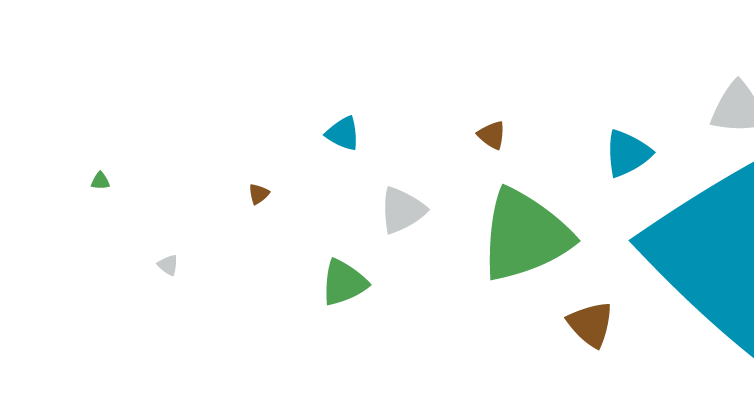 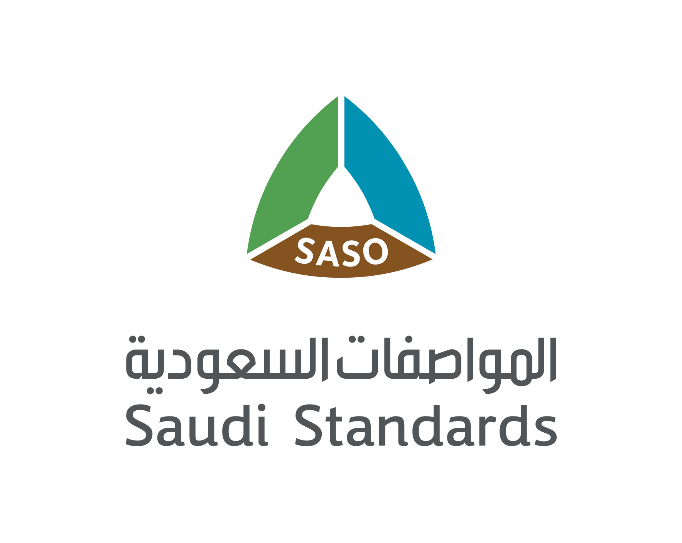 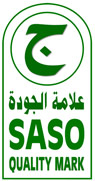 يهدف هذا النموذج إلى تقديم المعلومات عن المنشأة ليعكس قدرة المصنع على إنتاج سلعة مطابقة للمواصفة القياسية السعودية الخاصة بها وتحقيق متطلباتها، يرجى تعبئة النموذج بحرص وإرفاق المعلومات التالية حسب المكان المخصص على النظام الالكتروني:This form aims to provide information reflect the factory's ability to produce a product that is complied with the Saudi standards and to achieve its requirements. Please fill out the form carefully and attach the following information according to their fields in the electronic system: سيتم التعامل مع هذه المعلومات بصفة السرية، وللإحاطة فإن فريق العمل المكلف بإجراء التدقيق المبدئي على منشأتكم سيقوم بتقييم نظام إدارة ضمان الجودة المطبق داخل المنشأة وفق متطلبات اللائحة الفنية العامة لعلامة الجودة وإجراء المنح كما ان للهيئة الحق في طلب معلومات إضافية غير التي وردت في هذا النموذج.This information will be handled in a confidential manner. To be informed, the audit team responsible for conducting the initial audit of your facility will evaluate the quality assurance management system in place in accordance with the requirements of the General Technical Regulations for Quality Mark and Grant Procedure.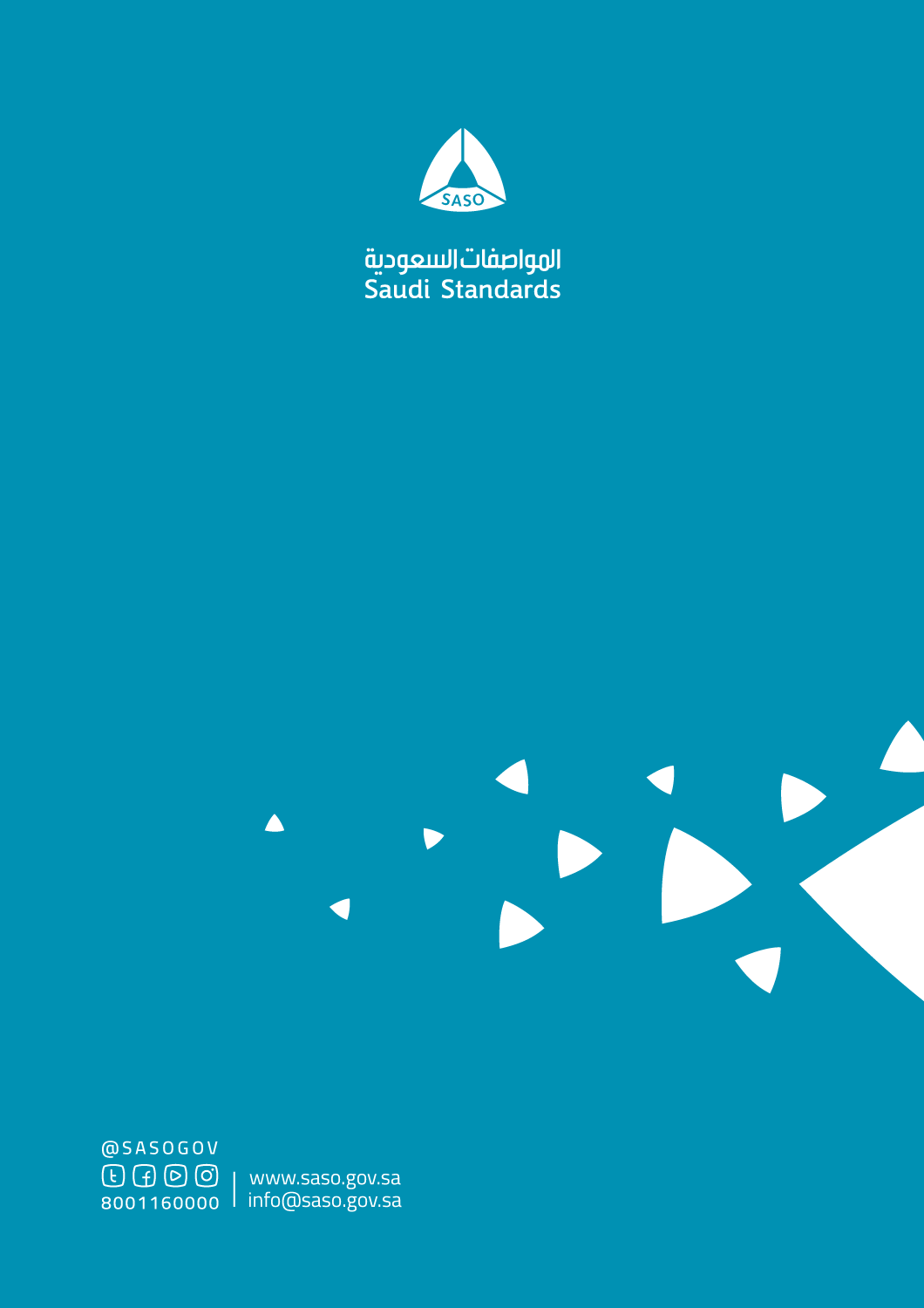 اسم الشركةCompany NameالعنوانAddressاسم مقدم الطلب NameالوظيفةPositionالتاريخDateالتوقيعSignatureالختمStampعقد الترخيص باستعمال علامة الجودة.License contract to use the Quality Mark.السجل التجاري.Commercial registration.الترخيص الصناعي.Industrial license.خريطة موقع مصنع المنشاة .Map of the facility's factory.الهيكل التنظيمي.The organizational structure of the establishment.بطاقة بيانات المنتج (الكتالوج).Catalogue of the product.نتائج المراقبة الذاتية للمنتج.Quality control chart.مخطط مراقبة الجودة.The quality guide.تقرير من مختبر معتمد وفق ايزو 17025في مجال المنتج.Report from an accredited lab by ISO 17025 in the field of product.شهادة آيزو 22000 للمنشآت الغذائية والزراعية فقط.ISO 22000 certificate for (food & agricultural) EST.شهادة تسجيل العلامة التجارية.Trademark registration certificate.بطاقة كفاءة الطاقة (للمنتجات ذات العلاقة).Energy Efficiency Label (for related products).شهادة المطابقة الخليجية (للمنتجات ذات العلاقة).Gulf conformity certificate (for related products).شهادات IECEE  (للمنتجات ذات العلاقة).IECEE certificate (for related products).الترميز الرقمي للمنتجات الباركود.Barcode.السادة / المواصفات السعوديةالسادة / المواصفات السعوديةالسادة / المواصفات السعوديةالسادة / المواصفات السعوديةالسادة / المواصفات السعوديةالسادة / المواصفات السعوديةالسادة / المواصفات السعوديةDears \ Saudi StandardsDears \ Saudi StandardsDears \ Saudi StandardsDears \ Saudi Standardsالسلام عليكم ورحمة الله وبركاته  ،،، وبعدالسلام عليكم ورحمة الله وبركاته  ،،، وبعدالسلام عليكم ورحمة الله وبركاته  ،،، وبعدالسلام عليكم ورحمة الله وبركاته  ،،، وبعدالسلام عليكم ورحمة الله وبركاته  ،،، وبعدالسلام عليكم ورحمة الله وبركاته  ،،، وبعدالسلام عليكم ورحمة الله وبركاته  ،،، وبعدPeace, mercy and blessings of GodPeace, mercy and blessings of GodPeace, mercy and blessings of GodPeace, mercy and blessings of Godنفيدكم باننا نقوم بإنتاج السلعة التالية :نفيدكم باننا نقوم بإنتاج السلعة التالية :نفيدكم باننا نقوم بإنتاج السلعة التالية :نفيدكم باننا نقوم بإنتاج السلعة التالية :نفيدكم باننا نقوم بإنتاج السلعة التالية :We inform you that we are producing the following products:We inform you that we are producing the following products:We inform you that we are producing the following products:We inform you that we are producing the following products:We inform you that we are producing the following products:We inform you that we are producing the following products:رقمNo.المنتج حسب وصف المواصفةThe product according to the standard's descriptionالمنتج حسب وصف المواصفةThe product according to the standard's descriptionالمنتج حسب وصف المواصفةThe product according to the standard's descriptionالصنف حسب المواصفةThe class according to the standardالصنف حسب المواصفةThe class according to the standardالمقاس حسب المواصفةThe size according to the standardالمقاس حسب المواصفةThe size according to the standardرقم الباركود barcode numberرقم الباركود barcode numberاسم العلامة التجاريةThe trademark name123طبقاً للمواصفة القياسية السعودية رقم:طبقاً للمواصفة القياسية السعودية رقم:طبقاً للمواصفة القياسية السعودية رقم:As per the Saudi standard number :As per the Saudi standard number :As per the Saudi standard number :طبقاً اللائحة الفنية:طبقاً اللائحة الفنية:As per the Technical regulation:As per the Technical regulation:طبقاً لأجراء المنح الخاص بالمنتج رقم: طبقاً لأجراء المنح الخاص بالمنتج رقم: طبقاً لأجراء المنح الخاص بالمنتج رقم: As per the grant procedure for the product:As per the grant procedure for the product:ونرغب في الحصول على ترخيص من الهيئة باستعمال علامة الجودة، ونقر بأن جميع البيانات الواردة في هذا الطلب صحيحة ونتعهد بتنفيذ كل ما ورد في:ونرغب في الحصول على ترخيص من الهيئة باستعمال علامة الجودة، ونقر بأن جميع البيانات الواردة في هذا الطلب صحيحة ونتعهد بتنفيذ كل ما ورد في:ونرغب في الحصول على ترخيص من الهيئة باستعمال علامة الجودة، ونقر بأن جميع البيانات الواردة في هذا الطلب صحيحة ونتعهد بتنفيذ كل ما ورد في:ونرغب في الحصول على ترخيص من الهيئة باستعمال علامة الجودة، ونقر بأن جميع البيانات الواردة في هذا الطلب صحيحة ونتعهد بتنفيذ كل ما ورد في:ونرغب في الحصول على ترخيص من الهيئة باستعمال علامة الجودة، ونقر بأن جميع البيانات الواردة في هذا الطلب صحيحة ونتعهد بتنفيذ كل ما ورد في:ونرغب في الحصول على ترخيص من الهيئة باستعمال علامة الجودة، ونقر بأن جميع البيانات الواردة في هذا الطلب صحيحة ونتعهد بتنفيذ كل ما ورد في:We would like to obtain the license from SASO to use the quality mark, and we declare that all the data stated in this request are right and we pledge to apply:We would like to obtain the license from SASO to use the quality mark, and we declare that all the data stated in this request are right and we pledge to apply:We would like to obtain the license from SASO to use the quality mark, and we declare that all the data stated in this request are right and we pledge to apply:We would like to obtain the license from SASO to use the quality mark, and we declare that all the data stated in this request are right and we pledge to apply:We would like to obtain the license from SASO to use the quality mark, and we declare that all the data stated in this request are right and we pledge to apply:اللائحة الفنية العامة لعلامة الجودة اللائحة الفنية العامة لعلامة الجودة اللائحة الفنية العامة لعلامة الجودة اللائحة الفنية العامة لعلامة الجودة اللائحة الفنية العامة لعلامة الجودة اللائحة الفنية العامة لعلامة الجودة The general technical regulation of the quality markThe general technical regulation of the quality markThe general technical regulation of the quality markThe general technical regulation of the quality markThe general technical regulation of the quality markإجراء المنح الخاص بمنتجاتناإجراء المنح الخاص بمنتجاتناإجراء المنح الخاص بمنتجاتناإجراء المنح الخاص بمنتجاتناإجراء المنح الخاص بمنتجاتناإجراء المنح الخاص بمنتجاتناThe granting procedure of our productsThe granting procedure of our productsThe granting procedure of our productsThe granting procedure of our productsThe granting procedure of our productsوالتي أطلعنا عليها ونتعهد بسداد التكاليف المقررة.والتي أطلعنا عليها ونتعهد بسداد التكاليف المقررة.والتي أطلعنا عليها ونتعهد بسداد التكاليف المقررة.والتي أطلعنا عليها ونتعهد بسداد التكاليف المقررة.والتي أطلعنا عليها ونتعهد بسداد التكاليف المقررة.والتي أطلعنا عليها ونتعهد بسداد التكاليف المقررة.That we reviewed and we pledge to pay the assigned costs.That we reviewed and we pledge to pay the assigned costs.That we reviewed and we pledge to pay the assigned costs.That we reviewed and we pledge to pay the assigned costs.That we reviewed and we pledge to pay the assigned costs.وتقبلوا خالص تحياتي ،،،وتقبلوا خالص تحياتي ،،،وتقبلوا خالص تحياتي ،،،وتقبلوا خالص تحياتي ،،،وتقبلوا خالص تحياتي ،،،وتقبلوا خالص تحياتي ،،،Best regards,Best regards,Best regards,Best regards,Best regards,ملاحظة:ملاحظة:ملاحظة:ملاحظة:ملاحظة:ملاحظة:Note:Note:Note:Note:Note:Note:يجب كتابة البيانات في الحقل الالكتروني على نظام علامة الجودة عند التقديم.رقم الباركود الصادر من مركز الترقيم الوطني حسب بلد المنشأ.يجب كتابة البيانات في الحقل الالكتروني على نظام علامة الجودة عند التقديم.رقم الباركود الصادر من مركز الترقيم الوطني حسب بلد المنشأ.يجب كتابة البيانات في الحقل الالكتروني على نظام علامة الجودة عند التقديم.رقم الباركود الصادر من مركز الترقيم الوطني حسب بلد المنشأ.يجب كتابة البيانات في الحقل الالكتروني على نظام علامة الجودة عند التقديم.رقم الباركود الصادر من مركز الترقيم الوطني حسب بلد المنشأ.يجب كتابة البيانات في الحقل الالكتروني على نظام علامة الجودة عند التقديم.رقم الباركود الصادر من مركز الترقيم الوطني حسب بلد المنشأ.يجب كتابة البيانات في الحقل الالكتروني على نظام علامة الجودة عند التقديم.رقم الباركود الصادر من مركز الترقيم الوطني حسب بلد المنشأ.All data must be filled out in the electronic field of the quality mark's system while applying.The barcode number issued by the National numbering center of the country of origin.All data must be filled out in the electronic field of the quality mark's system while applying.The barcode number issued by the National numbering center of the country of origin.All data must be filled out in the electronic field of the quality mark's system while applying.The barcode number issued by the National numbering center of the country of origin.All data must be filled out in the electronic field of the quality mark's system while applying.The barcode number issued by the National numbering center of the country of origin.All data must be filled out in the electronic field of the quality mark's system while applying.The barcode number issued by the National numbering center of the country of origin.All data must be filled out in the electronic field of the quality mark's system while applying.The barcode number issued by the National numbering center of the country of origin.بيانات عامة عن المنشأة المتقدمة بطلب الترخيص باستعمال علامة الجودةGeneral information about the establishment that is requesting to get the license to use the quality markبيانات عامة عن المنشأة المتقدمة بطلب الترخيص باستعمال علامة الجودةGeneral information about the establishment that is requesting to get the license to use the quality markبيانات عامة عن المنشأة المتقدمة بطلب الترخيص باستعمال علامة الجودةGeneral information about the establishment that is requesting to get the license to use the quality markبيانات عامة عن المنشأة المتقدمة بطلب الترخيص باستعمال علامة الجودةGeneral information about the establishment that is requesting to get the license to use the quality markبيانات عامة عن المنشأة المتقدمة بطلب الترخيص باستعمال علامة الجودةGeneral information about the establishment that is requesting to get the license to use the quality markبيانات عامة عن المنشأة المتقدمة بطلب الترخيص باستعمال علامة الجودةGeneral information about the establishment that is requesting to get the license to use the quality markبيانات عامة عن المنشأة المتقدمة بطلب الترخيص باستعمال علامة الجودةGeneral information about the establishment that is requesting to get the license to use the quality markبيانات عامة عن المنشأة المتقدمة بطلب الترخيص باستعمال علامة الجودةGeneral information about the establishment that is requesting to get the license to use the quality markبيانات عامة عن المنشأة المتقدمة بطلب الترخيص باستعمال علامة الجودةGeneral information about the establishment that is requesting to get the license to use the quality markبيانات عامة عن المنشأة المتقدمة بطلب الترخيص باستعمال علامة الجودةGeneral information about the establishment that is requesting to get the license to use the quality markبيانات عامة عن المنشأة المتقدمة بطلب الترخيص باستعمال علامة الجودةGeneral information about the establishment that is requesting to get the license to use the quality markبيانات عامة عن المنشأة المتقدمة بطلب الترخيص باستعمال علامة الجودةGeneral information about the establishment that is requesting to get the license to use the quality markبيانات عامة عن المنشأة المتقدمة بطلب الترخيص باستعمال علامة الجودةGeneral information about the establishment that is requesting to get the license to use the quality markبيانات عامة عن المنشأة المتقدمة بطلب الترخيص باستعمال علامة الجودةGeneral information about the establishment that is requesting to get the license to use the quality markبيانات عامة عن المنشأة المتقدمة بطلب الترخيص باستعمال علامة الجودةGeneral information about the establishment that is requesting to get the license to use the quality markبيانات عامة عن المنشأة المتقدمة بطلب الترخيص باستعمال علامة الجودةGeneral information about the establishment that is requesting to get the license to use the quality markبيانات عامة عن المنشأة المتقدمة بطلب الترخيص باستعمال علامة الجودةGeneral information about the establishment that is requesting to get the license to use the quality markبيانات عامة عن المنشأة المتقدمة بطلب الترخيص باستعمال علامة الجودةGeneral information about the establishment that is requesting to get the license to use the quality markبيانات عامة عن المنشأة المتقدمة بطلب الترخيص باستعمال علامة الجودةGeneral information about the establishment that is requesting to get the license to use the quality markبيانات عامة عن المنشأة المتقدمة بطلب الترخيص باستعمال علامة الجودةGeneral information about the establishment that is requesting to get the license to use the quality markبيانات عامة عن المنشأة المتقدمة بطلب الترخيص باستعمال علامة الجودةGeneral information about the establishment that is requesting to get the license to use the quality markبيانات عامة عن المنشأة المتقدمة بطلب الترخيص باستعمال علامة الجودةGeneral information about the establishment that is requesting to get the license to use the quality markبيانات عامة عن المنشأة المتقدمة بطلب الترخيص باستعمال علامة الجودةGeneral information about the establishment that is requesting to get the license to use the quality markبيانات عامة عن المنشأة المتقدمة بطلب الترخيص باستعمال علامة الجودةGeneral information about the establishment that is requesting to get the license to use the quality markبيانات عامة عن المنشأة المتقدمة بطلب الترخيص باستعمال علامة الجودةGeneral information about the establishment that is requesting to get the license to use the quality markالهاتف:Tell. NoTell. Noالجوال:الجوال:الجوال:Mob.noMob.noصندوق البريد:صندوق البريد:صندوق البريد:صندوق البريد:P.o Box:P.o Box:الرمز البريدي: الرمز البريدي: الرمز البريدي: ZIP CODE:ZIP CODE:ZIP CODE:البريد الإلكتروني:البريد الإلكتروني:البريد الإلكتروني:البريد الإلكتروني:البريد الإلكتروني:البريد الإلكتروني:EMAIL:مسؤول ضبط الجودة: مسؤول ضبط الجودة: مسؤول ضبط الجودة: مسؤول ضبط الجودة: Charge of quality assurance:Charge of quality assurance:Charge of quality assurance:Charge of quality assurance:Charge of quality assurance:Charge of quality assurance:Charge of quality assurance:الوظيفة:الوظيفة:الوظيفة:Position:Position:عدد خطوط الإنتاج / الفروعNumber of production lines / branchesعدد خطوط الإنتاج / الفروعNumber of production lines / branchesعدد خطوط الإنتاج / الفروعNumber of production lines / branchesعدد خطوط الإنتاج / الفروعNumber of production lines / branchesعدد خطوط الإنتاج / الفروعNumber of production lines / branchesعدد خطوط الإنتاج / الفروعNumber of production lines / branchesعدد خطوط الإنتاج / الفروعNumber of production lines / branchesعدد خطوط الإنتاج / الفروعNumber of production lines / branchesالموقع:Location:الموقع:Location:الموقع:Location:هل اعتمدت المنشأة في احدى نظم الجودة Has the establishment been accredited in one of quality systemsهل اعتمدت المنشأة في احدى نظم الجودة Has the establishment been accredited in one of quality systemsهل اعتمدت المنشأة في احدى نظم الجودة Has the establishment been accredited in one of quality systemsهل اعتمدت المنشأة في احدى نظم الجودة Has the establishment been accredited in one of quality systemsهل اعتمدت المنشأة في احدى نظم الجودة Has the establishment been accredited in one of quality systemsهل اعتمدت المنشأة في احدى نظم الجودة Has the establishment been accredited in one of quality systemsهل اعتمدت المنشأة في احدى نظم الجودة Has the establishment been accredited in one of quality systemsهل اعتمدت المنشأة في احدى نظم الجودة Has the establishment been accredited in one of quality systemsهل اعتمدت المنشأة في احدى نظم الجودة Has the establishment been accredited in one of quality systemsهل اعتمدت المنشأة في احدى نظم الجودة Has the establishment been accredited in one of quality systemsهل اعتمدت المنشأة في احدى نظم الجودة Has the establishment been accredited in one of quality systemsهل اعتمدت المنشأة في احدى نظم الجودة Has the establishment been accredited in one of quality systemsهل اعتمدت المنشأة في احدى نظم الجودة Has the establishment been accredited in one of quality systemsهل اعتمدت المنشأة في احدى نظم الجودة Has the establishment been accredited in one of quality systemsهل اعتمدت المنشأة في احدى نظم الجودة Has the establishment been accredited in one of quality systemsنعم /  YSEلا / NOنعم /  YSEلا / NOاذكرهاMention itاذكرهاMention itاذكرهاMention itاذكرهاMention itاذكرهاMention itهل هناك عمليات يتم تنفيذها من الخارج (مثل التعاقد من الباطن) وتؤثر على مطابقة المنتجات؟Is there any processes externally executed (such as subcontracting) that affect the products' complianceهل هناك عمليات يتم تنفيذها من الخارج (مثل التعاقد من الباطن) وتؤثر على مطابقة المنتجات؟Is there any processes externally executed (such as subcontracting) that affect the products' complianceهل هناك عمليات يتم تنفيذها من الخارج (مثل التعاقد من الباطن) وتؤثر على مطابقة المنتجات؟Is there any processes externally executed (such as subcontracting) that affect the products' complianceهل هناك عمليات يتم تنفيذها من الخارج (مثل التعاقد من الباطن) وتؤثر على مطابقة المنتجات؟Is there any processes externally executed (such as subcontracting) that affect the products' complianceهل هناك عمليات يتم تنفيذها من الخارج (مثل التعاقد من الباطن) وتؤثر على مطابقة المنتجات؟Is there any processes externally executed (such as subcontracting) that affect the products' complianceهل هناك عمليات يتم تنفيذها من الخارج (مثل التعاقد من الباطن) وتؤثر على مطابقة المنتجات؟Is there any processes externally executed (such as subcontracting) that affect the products' complianceهل هناك عمليات يتم تنفيذها من الخارج (مثل التعاقد من الباطن) وتؤثر على مطابقة المنتجات؟Is there any processes externally executed (such as subcontracting) that affect the products' complianceهل هناك عمليات يتم تنفيذها من الخارج (مثل التعاقد من الباطن) وتؤثر على مطابقة المنتجات؟Is there any processes externally executed (such as subcontracting) that affect the products' complianceهل هناك عمليات يتم تنفيذها من الخارج (مثل التعاقد من الباطن) وتؤثر على مطابقة المنتجات؟Is there any processes externally executed (such as subcontracting) that affect the products' complianceهل هناك عمليات يتم تنفيذها من الخارج (مثل التعاقد من الباطن) وتؤثر على مطابقة المنتجات؟Is there any processes externally executed (such as subcontracting) that affect the products' complianceهل هناك عمليات يتم تنفيذها من الخارج (مثل التعاقد من الباطن) وتؤثر على مطابقة المنتجات؟Is there any processes externally executed (such as subcontracting) that affect the products' complianceهل هناك عمليات يتم تنفيذها من الخارج (مثل التعاقد من الباطن) وتؤثر على مطابقة المنتجات؟Is there any processes externally executed (such as subcontracting) that affect the products' complianceهل هناك عمليات يتم تنفيذها من الخارج (مثل التعاقد من الباطن) وتؤثر على مطابقة المنتجات؟Is there any processes externally executed (such as subcontracting) that affect the products' complianceهل هناك عمليات يتم تنفيذها من الخارج (مثل التعاقد من الباطن) وتؤثر على مطابقة المنتجات؟Is there any processes externally executed (such as subcontracting) that affect the products' complianceهل هناك عمليات يتم تنفيذها من الخارج (مثل التعاقد من الباطن) وتؤثر على مطابقة المنتجات؟Is there any processes externally executed (such as subcontracting) that affect the products' complianceهل هناك عمليات يتم تنفيذها من الخارج (مثل التعاقد من الباطن) وتؤثر على مطابقة المنتجات؟Is there any processes externally executed (such as subcontracting) that affect the products' complianceهل هناك عمليات يتم تنفيذها من الخارج (مثل التعاقد من الباطن) وتؤثر على مطابقة المنتجات؟Is there any processes externally executed (such as subcontracting) that affect the products' complianceهل هناك عمليات يتم تنفيذها من الخارج (مثل التعاقد من الباطن) وتؤثر على مطابقة المنتجات؟Is there any processes externally executed (such as subcontracting) that affect the products' complianceهل هناك عمليات يتم تنفيذها من الخارج (مثل التعاقد من الباطن) وتؤثر على مطابقة المنتجات؟Is there any processes externally executed (such as subcontracting) that affect the products' complianceهل هناك عمليات يتم تنفيذها من الخارج (مثل التعاقد من الباطن) وتؤثر على مطابقة المنتجات؟Is there any processes externally executed (such as subcontracting) that affect the products' complianceهل هناك عمليات يتم تنفيذها من الخارج (مثل التعاقد من الباطن) وتؤثر على مطابقة المنتجات؟Is there any processes externally executed (such as subcontracting) that affect the products' complianceهل هناك عمليات يتم تنفيذها من الخارج (مثل التعاقد من الباطن) وتؤثر على مطابقة المنتجات؟Is there any processes externally executed (such as subcontracting) that affect the products' complianceهل هناك عمليات يتم تنفيذها من الخارج (مثل التعاقد من الباطن) وتؤثر على مطابقة المنتجات؟Is there any processes externally executed (such as subcontracting) that affect the products' complianceهل هناك عمليات يتم تنفيذها من الخارج (مثل التعاقد من الباطن) وتؤثر على مطابقة المنتجات؟Is there any processes externally executed (such as subcontracting) that affect the products' complianceهل هناك عمليات يتم تنفيذها من الخارج (مثل التعاقد من الباطن) وتؤثر على مطابقة المنتجات؟Is there any processes externally executed (such as subcontracting) that affect the products' complianceنعم /  YSEلا / NOنعم /  YSEلا / NOاذكرها مع ارفاق العقود / Mention it with attach contractsاذكرها مع ارفاق العقود / Mention it with attach contractsاذكرها مع ارفاق العقود / Mention it with attach contractsاذكرها مع ارفاق العقود / Mention it with attach contractsاذكرها مع ارفاق العقود / Mention it with attach contractsاذكرها مع ارفاق العقود / Mention it with attach contractsاذكرها مع ارفاق العقود / Mention it with attach contractsاذكرها مع ارفاق العقود / Mention it with attach contractsاذكرها مع ارفاق العقود / Mention it with attach contractsاذكرها مع ارفاق العقود / Mention it with attach contractsاذكرها مع ارفاق العقود / Mention it with attach contractsاذكرها مع ارفاق العقود / Mention it with attach contractsاذكرها مع ارفاق العقود / Mention it with attach contractsاذكرها مع ارفاق العقود / Mention it with attach contractsاذكرها مع ارفاق العقود / Mention it with attach contractsاذكرها مع ارفاق العقود / Mention it with attach contractsاذكرها مع ارفاق العقود / Mention it with attach contractsاذكرها مع ارفاق العقود / Mention it with attach contractsاذكرها مع ارفاق العقود / Mention it with attach contractsاذكرها مع ارفاق العقود / Mention it with attach contractsاذكرها مع ارفاق العقود / Mention it with attach contractsاذكرها مع ارفاق العقود / Mention it with attach contractsاذكرها مع ارفاق العقود / Mention it with attach contractsنعم /  YSEلا / NOنعم /  YSEلا / NOالاختبارات على المنتج النهائي في مختبر المنشأة                                               Tests on the final product in the establishment's laboratoryالاختبارات على المنتج النهائي في مختبر المنشأة                                               Tests on the final product in the establishment's laboratoryالاختبارات على المنتج النهائي في مختبر المنشأة                                               Tests on the final product in the establishment's laboratoryالاختبارات على المنتج النهائي في مختبر المنشأة                                               Tests on the final product in the establishment's laboratoryالاختبارات على المنتج النهائي في مختبر المنشأة                                               Tests on the final product in the establishment's laboratoryالاختبارات على المنتج النهائي في مختبر المنشأة                                               Tests on the final product in the establishment's laboratoryالاختبارات على المنتج النهائي في مختبر المنشأة                                               Tests on the final product in the establishment's laboratoryالاختبارات على المنتج النهائي في مختبر المنشأة                                               Tests on the final product in the establishment's laboratoryالاختبارات على المنتج النهائي في مختبر المنشأة                                               Tests on the final product in the establishment's laboratoryالاختبارات على المنتج النهائي في مختبر المنشأة                                               Tests on the final product in the establishment's laboratoryالاختبارات على المنتج النهائي في مختبر المنشأة                                               Tests on the final product in the establishment's laboratoryالاختبارات على المنتج النهائي في مختبر المنشأة                                               Tests on the final product in the establishment's laboratoryالاختبارات على المنتج النهائي في مختبر المنشأة                                               Tests on the final product in the establishment's laboratoryالاختبارات على المنتج النهائي في مختبر المنشأة                                               Tests on the final product in the establishment's laboratoryالاختبارات على المنتج النهائي في مختبر المنشأة                                               Tests on the final product in the establishment's laboratoryالاختبارات على المنتج النهائي في مختبر المنشأة                                               Tests on the final product in the establishment's laboratoryالاختبارات على المنتج النهائي في مختبر المنشأة                                               Tests on the final product in the establishment's laboratoryالاختبارات على المنتج النهائي في مختبر المنشأة                                               Tests on the final product in the establishment's laboratoryالاختبارات على المنتج النهائي في مختبر المنشأة                                               Tests on the final product in the establishment's laboratoryالاختبارات على المنتج النهائي في مختبر المنشأة                                               Tests on the final product in the establishment's laboratoryالاختبارات على المنتج النهائي في مختبر المنشأة                                               Tests on the final product in the establishment's laboratoryالاختبارات على المنتج النهائي في مختبر المنشأة                                               Tests on the final product in the establishment's laboratoryالاختبارات على المنتج النهائي في مختبر المنشأة                                               Tests on the final product in the establishment's laboratoryالاختبارات على المنتج النهائي في مختبر المنشأة                                               Tests on the final product in the establishment's laboratoryالاختبارات على المنتج النهائي في مختبر المنشأة                                               Tests on the final product in the establishment's laboratoryرقمNO.اسم الاختبارTest Nameاسم الاختبارTest Nameاسم الاختبارTest Nameاسم الاختبارTest Nameاسم الاختبارTest Nameاسم الاختبارTest Nameاسم الاختبارTest Nameاسم الاختبارTest Nameاسم الاختبارTest Nameاسم الاختبارTest Nameاسم الاختبارTest Nameالبند حسب المواصفةItem according to the standardالبند حسب المواصفةItem according to the standardالبند حسب المواصفةItem according to the standardالبند حسب المواصفةItem according to the standardالبند حسب المواصفةItem according to the standardالبند حسب المواصفةItem according to the standardالبند حسب المواصفةItem according to the standardمتوفر / غير متوفرAvailable / not availableمتوفر / غير متوفرAvailable / not availableمتوفر / غير متوفرAvailable / not availableمتوفر / غير متوفرAvailable / not availableمتوفر / غير متوفرAvailable / not availableمتوفر / غير متوفرAvailable / not available1234الاختبارات على المنتج النهائي في مختبر معتمد في نفس مجال المنتج حسب متطلبات الايزو 17025Tests on the final product in an accredited laboratory in the same field of the product according to ISO 17025 requirement الاختبارات على المنتج النهائي في مختبر معتمد في نفس مجال المنتج حسب متطلبات الايزو 17025Tests on the final product in an accredited laboratory in the same field of the product according to ISO 17025 requirement الاختبارات على المنتج النهائي في مختبر معتمد في نفس مجال المنتج حسب متطلبات الايزو 17025Tests on the final product in an accredited laboratory in the same field of the product according to ISO 17025 requirement الاختبارات على المنتج النهائي في مختبر معتمد في نفس مجال المنتج حسب متطلبات الايزو 17025Tests on the final product in an accredited laboratory in the same field of the product according to ISO 17025 requirement الاختبارات على المنتج النهائي في مختبر معتمد في نفس مجال المنتج حسب متطلبات الايزو 17025Tests on the final product in an accredited laboratory in the same field of the product according to ISO 17025 requirement الاختبارات على المنتج النهائي في مختبر معتمد في نفس مجال المنتج حسب متطلبات الايزو 17025Tests on the final product in an accredited laboratory in the same field of the product according to ISO 17025 requirement الاختبارات على المنتج النهائي في مختبر معتمد في نفس مجال المنتج حسب متطلبات الايزو 17025Tests on the final product in an accredited laboratory in the same field of the product according to ISO 17025 requirement الاختبارات على المنتج النهائي في مختبر معتمد في نفس مجال المنتج حسب متطلبات الايزو 17025Tests on the final product in an accredited laboratory in the same field of the product according to ISO 17025 requirement الاختبارات على المنتج النهائي في مختبر معتمد في نفس مجال المنتج حسب متطلبات الايزو 17025Tests on the final product in an accredited laboratory in the same field of the product according to ISO 17025 requirement الاختبارات على المنتج النهائي في مختبر معتمد في نفس مجال المنتج حسب متطلبات الايزو 17025Tests on the final product in an accredited laboratory in the same field of the product according to ISO 17025 requirement الاختبارات على المنتج النهائي في مختبر معتمد في نفس مجال المنتج حسب متطلبات الايزو 17025Tests on the final product in an accredited laboratory in the same field of the product according to ISO 17025 requirement الاختبارات على المنتج النهائي في مختبر معتمد في نفس مجال المنتج حسب متطلبات الايزو 17025Tests on the final product in an accredited laboratory in the same field of the product according to ISO 17025 requirement الاختبارات على المنتج النهائي في مختبر معتمد في نفس مجال المنتج حسب متطلبات الايزو 17025Tests on the final product in an accredited laboratory in the same field of the product according to ISO 17025 requirement الاختبارات على المنتج النهائي في مختبر معتمد في نفس مجال المنتج حسب متطلبات الايزو 17025Tests on the final product in an accredited laboratory in the same field of the product according to ISO 17025 requirement الاختبارات على المنتج النهائي في مختبر معتمد في نفس مجال المنتج حسب متطلبات الايزو 17025Tests on the final product in an accredited laboratory in the same field of the product according to ISO 17025 requirement الاختبارات على المنتج النهائي في مختبر معتمد في نفس مجال المنتج حسب متطلبات الايزو 17025Tests on the final product in an accredited laboratory in the same field of the product according to ISO 17025 requirement الاختبارات على المنتج النهائي في مختبر معتمد في نفس مجال المنتج حسب متطلبات الايزو 17025Tests on the final product in an accredited laboratory in the same field of the product according to ISO 17025 requirement الاختبارات على المنتج النهائي في مختبر معتمد في نفس مجال المنتج حسب متطلبات الايزو 17025Tests on the final product in an accredited laboratory in the same field of the product according to ISO 17025 requirement الاختبارات على المنتج النهائي في مختبر معتمد في نفس مجال المنتج حسب متطلبات الايزو 17025Tests on the final product in an accredited laboratory in the same field of the product according to ISO 17025 requirement الاختبارات على المنتج النهائي في مختبر معتمد في نفس مجال المنتج حسب متطلبات الايزو 17025Tests on the final product in an accredited laboratory in the same field of the product according to ISO 17025 requirement الاختبارات على المنتج النهائي في مختبر معتمد في نفس مجال المنتج حسب متطلبات الايزو 17025Tests on the final product in an accredited laboratory in the same field of the product according to ISO 17025 requirement الاختبارات على المنتج النهائي في مختبر معتمد في نفس مجال المنتج حسب متطلبات الايزو 17025Tests on the final product in an accredited laboratory in the same field of the product according to ISO 17025 requirement الاختبارات على المنتج النهائي في مختبر معتمد في نفس مجال المنتج حسب متطلبات الايزو 17025Tests on the final product in an accredited laboratory in the same field of the product according to ISO 17025 requirement الاختبارات على المنتج النهائي في مختبر معتمد في نفس مجال المنتج حسب متطلبات الايزو 17025Tests on the final product in an accredited laboratory in the same field of the product according to ISO 17025 requirement الاختبارات على المنتج النهائي في مختبر معتمد في نفس مجال المنتج حسب متطلبات الايزو 17025Tests on the final product in an accredited laboratory in the same field of the product according to ISO 17025 requirement رقمNO.اسم الاختبارTest Nameاسم الاختبارTest Nameاسم الاختبارTest Nameاسم الاختبارTest Nameاسم الاختبارTest Nameاسم الاختبارTest Nameاسم الاختبارTest Nameاسم الاختبارTest Nameاسم الاختبارTest Nameاسم الاختبارTest Nameاسم الاختبارTest Nameالبند حسب المواصفةItem according to the standardالبند حسب المواصفةItem according to the standardالبند حسب المواصفةItem according to the standardالبند حسب المواصفةItem according to the standardالبند حسب المواصفةItem according to the standardالبند حسب المواصفةItem according to the standardالبند حسب المواصفةItem according to the standardاسم وعنوان المختبر المعتمد Name and location of the accredited laboratory اسم وعنوان المختبر المعتمد Name and location of the accredited laboratory اسم وعنوان المختبر المعتمد Name and location of the accredited laboratory اسم وعنوان المختبر المعتمد Name and location of the accredited laboratory اسم وعنوان المختبر المعتمد Name and location of the accredited laboratory اسم وعنوان المختبر المعتمد Name and location of the accredited laboratory 1234